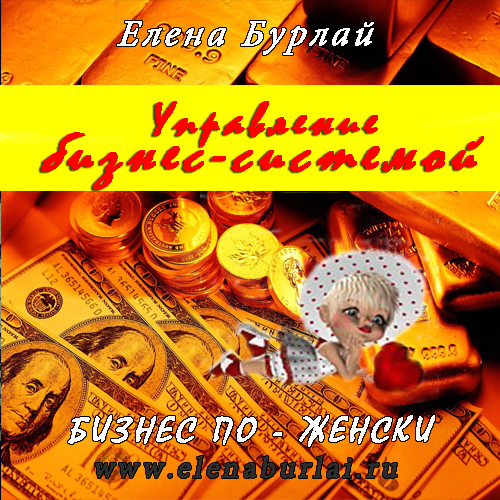 Елена БурлайБизнес по – женски/Управление бизнес - системой© Елена Бурлай – 2015 г.СодержаниеОт  автора ………………………………………………………………  4Глава I ……………………………………………………………………. 17Глава II ………………………………………………………………….. 23Глава III …………………………………………………………………. 41Глава IV …………………………………………………………………. 61Глава V ………………………………………………………………….. 76Глава VI …………………………………………………………………. 96Заключение ………………………………………………………….. 117От автора     Приветствую вас, читательница!     Если вы читаете эти строки, значит, тема управления своим главным женским делом - «бизнесом» - точнее, «бизнес - системой» - для вас актуальна. Поэтому, вы читаете прямо сейчас именно ту книгу, которая вам нужна и принесет пользу.     Давайте сразу расставим все точки над «i»: в этой книге не будет каких – то новых супер - пупер фишек и манипулятивных технологий.  Цель книги иная - дать понимание механизма управления процессом создания женского счастья и мужчиной, как необходимого главного составляющего элемента вашей бизнес - системы. При этом вы получаете стратегии, с помощью которых любая их использующая женщина сможет быть успешной в сфере отношений и, к тому же, счастливой.     А вот сила ощущения от наполнения счастьем будет зависеть непосредственно от вас, от того, сколько действий вы приложите для создания своего счастья и преодоления возникающих перед вами преград и искушений. Причем, чем выше будут эти преграды, тем сильнее, больше и интенсивнее вы будете испытывать удивительных по красоте ощущений, и тем дольше они будут жить в вас.     Обладание этими волшебными знаниями создаст вокруг вас чарующий ореол тайны, повысит вашу самооценку, даст вам силу уверенности и понимание, что все в ваших руках, подарит много радостных мгновений. Став уверенной, успешной, почувствовав себя счастливой, вы поймете, что готовы и сможете сделать так, чтобы мужчина сам захотел быть с вами, оставаться в вашей власти.     Вы узнаете о том, какой механизм следует использовать, а, точнее, «тренажер», чтобы ваш бизнес «по – женски» оказался очень успешным проектом и принес вам качественные дивиденды в виде света радости, спокойствия внутренней гармонии, очарования теплом таинственной любви, головокружительного великолепия успеха, достойного процветания, фантастического счастья.     Только зная принцип работы этого механизма, вы сможете получать максимальную пользу от любых фишек и приемов управления мужчинами.     Этот механизм управления помогает любой женщине обрести внутреннюю свободу, независимость, уверенность в том, что она всегда сможет быть с мужчиной, если того сама пожелает.     Почему я решила написать эту книгу?     На это есть множество причин. Главное – я не встретила в своей жизни ни одной книги, которая бы показала верное направление движения в поисках ответов на вопросы об отношениях мужчины и женщины, даже со стороны самых,  казалось бы читаемых и раскрученных. Обычно авторы предлагают способы, которые можно отнести к разряду магии или типа «а – ля гейша», забывая о том, что любое насилие над личностью, создание из мужчины зомбированного элемента, на самом деле, самой женщине счастья не приносит.Мы счастливы, когда нас любят добровольно, а не по принуждению!     А гейша всегда оставалась гейшей, на всю жизнь. Ее жизнь наполнялась встречами с приходящими и уходящими к своим женам мужчинам, мечтами и грезами о недосягаемом счастье и любви. Гейши продавали свое уходящее в Вечность время. Вместе с ним уходила их молодость и таяли надежды на то, что когда – нибудь они будут счастливы. Да, к ним могли мужчины стремиться, испытывать какие – то нежные чувства, но женились на других и в глазах общества, как и в своих помыслах, принадлежали другим!     Это бы хорошо хоть иногда вспоминать тем, кто забывает про замечательную поговорку «Как лодку назовешь, так она и поплывет».     Это ни в коей мере не снижает ценности других книг и тренингов на подобную тематику. Каждому, как говорится, свое. Но все женщины хотят быть желанными, любимыми, счастливыми.     Поэтому, в этой книге я стремлюсь вам дать основу тех способов и методов управления созданием своего счастья, о которых узнала и сама проверяла на практике на протяжении более чем 20 лет. Мне в этом помогли и участницы тренингов и консультаций.     Как вы понимаете, невозможно рассказать обо всем, что знаешь и умеешь в одной книге. Эти знания разноплановые, полученные из разных источников и жизненных сфер, поэтому, вы их сможете получать постепенно, читая мои книги, слушая мои настрои, знакомясь с аудио и видео – курсами, статьями, участвуя в тренингах, мастер - классах и вебинарах.     Как говорится «Слона едят по кусочкам». И, обязательно, полученную порцию информации проверяют на практике.       Кому будет полезна эта книга?     Эта книга будет интересна и принесет пользу тем милым дамам, которые понимают, что только по – настоящему счастливая женщина, которая обладает независимостью, внутренней свободой, кто гармонична, здорова, умеет создавать хорошее настроение и проецирует его своему окружению, успешна, энергична, молода душой и красива, интересна мужчине.      Эти леди знают, что мужчина будет рядом жить только с той женщиной, которая дарит ему эмоции счастья, создавая, тем самым, вокруг себя хорошее настроение.      Она знает, что значит быть счастливой, умеет создавать и беречь свое счастье. Только в этом случае – в тандеме со счастливой женщиной - мужчину ждет успех, карьерный рост, стремление к достижениям и пр.      А их дети пройдут успешный счастливый путь, отражая и повторяя в своей жизни успешный и счастливый наработанный жизненный путь своих родителей.      Эти милые дамы знают, что любой процесс должен иметь структуру построения, свой строгий порядок действий для развития и подчиняться четким правилам. Он не должен двигаться хаотично. Процессом следует УПРАВЛЯТЬ! И чем лучше вы умеете это делать, тем успешнее будет ваш бизнес - проект.     Еще эти дамы знают, что каждый процесс развивается в совокупности с другими схожими взаимодополняющими процессами и вместе, кооперируясь,  составляют систему.     Книга «Бизнес по – женски/Управление бизнес – системой» поможет вам разобраться с тем, как параллельно эти процессы, составляющие единую систему, развиваются и какие технологии помогают ими управлять.      Не стоит читать эту книгу тем, кто решил ее прочитать, как бульварный роман, чтобы просто получить интересную информацию о том, что есть в мире такая «волшебная» новая информация (волшебная таблетка) и … ничего не использовать из того, о чем прочитано. «Универсальной таблетки» для счастья в мире не создано!     Все, что надо – это делать. Делать много, ускоряясь по времени – т.е. делать быстро – много действий в единицу времени. И, самое главное, делать то, что нужно.      Вот для тех из вас, кто готов претворить в жизнь скорость, помноженную на большое количество «правильных» и нужных действий я и написала эту книгу.     Сразу скажу, что читать книгу, как любовный роман не удастся. Как и все мои книги, курсы, настрои данная книга трудится самим вашим фактом ее прочтения. Она побуждает анализировать, находить ответы на рождающиеся вопросы и дает понимание того, как должно быть в вашем конкретном случае. Поэтому, читать ее будет непросто. Но та из вас, кто запасется терпением, кто хочет научиться управлять своей жизнью, создавая и наполняя ее счастьем, мечтою, очарованием любви, светом радости, спокойствием уверенной стабильности, с удивлением поймут, прочитав всю книгу, что знают, что для этого следует предпринять и какими способами достигнуть.     Т.о. книга будет интересной и принесет несомненную пользу тем из вас, дорогие читательницы, кто хочет быть успешными, счастливыми и готов сразу же действовать и меняться. Потому, что, скорее всего то, о чем вы узнаете из книги, для вас будет совершенно новым, необычным и, как вы убедитесь сами, супер –эффективным. Отсидеться не получится!     Моя задача: дать вам ответы на вопросы, которые вы, возможно, не раз задавали себе, но не находили ответов и побудить вас действовать, чтобы вы получили свое женское счастье.     Вы узнаете, что значит «бизнес по – женски» и насколько  легко, увлекательно и интересно им заниматься.     Бизнес – это особый механизм. А механизм – это не мешок, нагруженный деталями. Это целостная стройная последовательность, система, приведенная в движение направленным импульсом определенной силы.     В этой книге вы сможете рассмотреть принцип создания такого механизма и увидите, как он работает.     Те из вас, дорогие читательницы, кого заинтересует, как непосредственно создаются и оттачиваются «детали» генератора привлечения мужчины, создания отношений с ним, смогут подробнее об этом узнать из других моих книг, видео и  аудио – курсов, тренингов.      Эта книга – о функционале в вашей «бизнес – системе», принятии решений и контроле за процессами. А еще – о том, как мотивировать «сотрудников» на «подвиги» в вашу честь.     Важно помнить, что любая информация нуждается в вашей проверке ее на пригодность, на истинность. Поэтому нужны ваши действия!       По – другому удостовериться в ее истинности невозможно.      Иначе в вас будет создано хранилище БСЭ (энциклопедии, кто не знает). Наверно, нет ни одного человека, который бы прочитал все ее тома от корки до корки.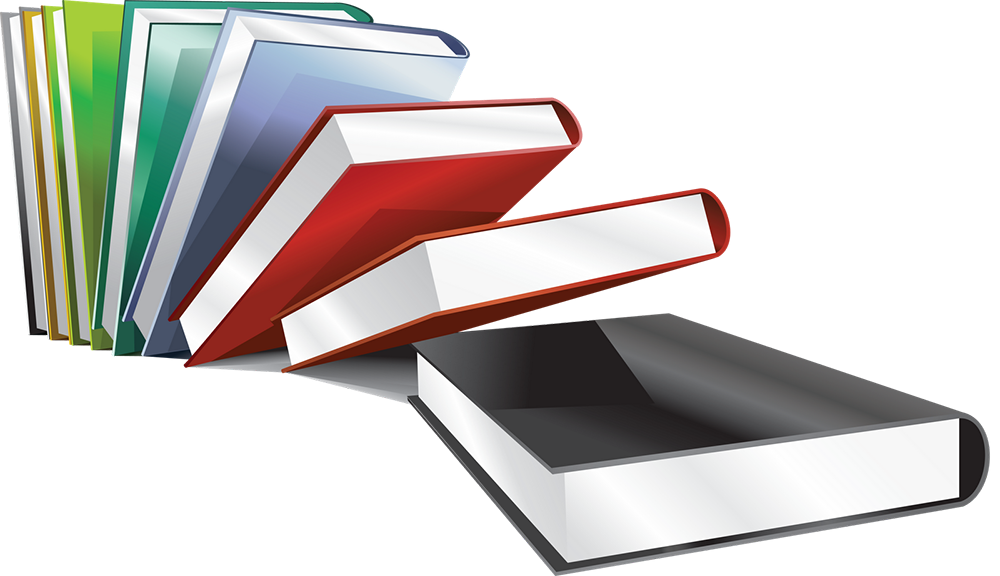       Без вашей активности у вас останется просто информация. Вернее, груз информации. Лишь собственные действия превращают информацию в знания и помогают обрести уверенность, поднимая самооценку и, соответственно, ваш социальный статус. И груз исчезает…        Успех приходит к тем, кто успевает оказаться в нужном месте и получить желаемое раньше других.     Как он это делает?     Просто он знает, что следует, а что не следует в данный момент делать и действует быстро, как только в голову пришла мысль. Оказываясь на шаг впереди других.     Поэтому, читайте, действуйте, генерируйте свой успех!     Ну и, конечно, важны ваши смекалка и сноровка, которые вырабатываются в процессе практического овладения вами знаниями, получения бесценного опыта и постоянным использованием механизма управления по его непосредственному назначению. Они помогают формированию вашего навыка уверенного пользователя.      А все это приобретается только в процессе многократно повторяющихся действий. Закрепляются полученные умения с помощью постоянной практики.     Как говорится «повторение – мать учения».     Проработайте каждое предложение этой книги, и вы получите совершенно другой удивительный результат ваших взаимоотношений с мужчинами.     Я желаю вам получить максимальную пользу от прочтения этой книги.  Управляйте своей жизнью. Это ваша возможность сделать шаг навстречу гармонии, внутренней свободе и независимости, благополучию и процветанию, счастью.Это то, что вы давно искали? Это то, что вам нужно?Тогда переходите к чтению Первой главы.Успехов!Елена Бурлайwww.elenaburlai.ru 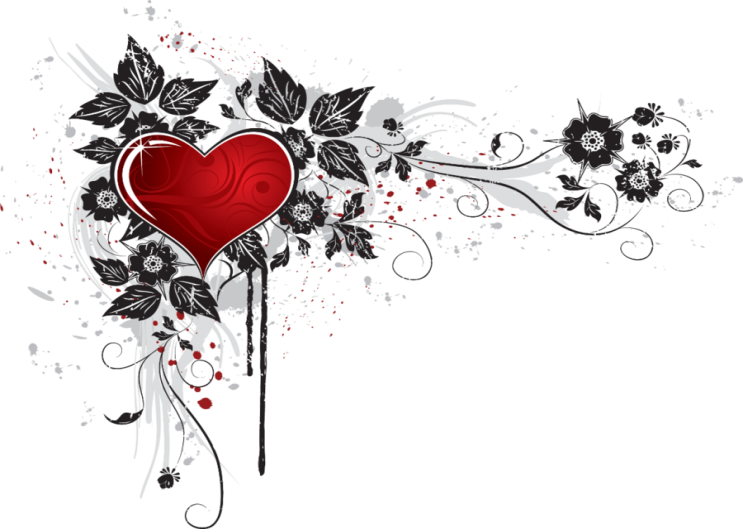 Глава I 
                 Первые вопросыРецепт Женского Счастья от Елены Бурлай     Чтобы женщина обрела свое счастье, его нужно «приготовить» -  взять одну женщину, выжать из нее негатив, влить радость, добавить волшебных знаний для тайны, впустить загадок, дополнить смелостью, приправить содержимое умением все делать своими руками, разбавить желанием заниматься интересным делом.      Затем, полученную массу хорошенько встряхнуть, смешав ее, тем самым, до однородной консистенции. Можно использовать для этого блендер.     Заправьте полученный продукт ароматом тепла, заботы и дымкой желаний.     Перелейте содержимое в новый неиспользованный ранее красивый, изящный, ручной работы сосуд уверенности и лоска. Предварительно, для создания уникального, ни с чем ни сравнимого вкуса, на дно сосуда положите маленькое зернышко женских капризов.     Поставьте этот сосуд на огонь любви и томите полученное содержимое до готовности.  Обратите внимание на цвет полученной массы.      Перед подачей к столу поместите в блюдо свечку, зажгите ее. Тем самым, вы привлечете внимание  «голодных» мужчин.      Давать попробовать блюдо можно только тем из них, кто подходит по цвету и имеет тот же оттенок, что и полученное блюдо.     Приятного аппетита!   Много лет назад у меня зародилась идея создать подобную книгу. Женщины приходили на мои тренинги и консультации, чтобы научиться привлекать в свою жизнь мужчин, создавать с ним официально зарегистрированную в ЗАГСе семью, удержать мужчину возле себя, возродить отношения. И, очень часто женщины хотели вернуть любимого в семью. Они готовы были простить неверного, забыть про его блуд.     Многие события в их жизни происходили для них неожиданно, свалившись, как снег на голову и женщины не знали, что им дальше делать, как жить.     Вот женщины и приходили на тренинги и консультации в поисках ответов на вопросы: За что? Как дальше жить? Что делать?     А еще они приходили за помощью, хотя, чаще всего их посыл был - не «помогите», а «сделайте вместо меня» и «подайте готовенькое».      Как вы понимаете, любые вопросы возникают только тогда, когда женщина не уверенна в своих женских чарах, в своей способности справиться с внезапно свалившейся проблемой самостоятельно, своими  силами.     Это происходит только в том случае, когда процесс вышел из – под ее, женского контроля и живет сам по себе, независимо от ее воли и желания. И процесс, оказавшийся сильнее женщины, прогибает ее под себя, заставляя подчиниться, вызывая страдания и муки.     Несколько позже мы разберем, почему это становится  возможным.     Но, для начала, разберитесь, сообразите, когда вообще что – то выходит из – под контроля.     Книга волшебная, а ваше подсознание не видит разницы между мечтой и реальностью. Рождающиеся в вашей голове образы прямо сейчас меняют вашу жизнь, встраивая новое понимание реальности, поэтому, отнеситесь ко всему серьезно.      Создайте образ: кто – то выходит … И вы это видите. Но ведь не всегда вы это можете видеть. Бывает, что кто – то выходит «по – тихому», тайно … И проконтролировать этот выход вам не удается.     Задумайтесь и постарайтесь ответить на следующие вопросы:Зачем нужен контроль?В чем вообще заключается любой контроль?Кто, какие способы помогают осуществить контроль?Как вы поймете, что это вам подконтрольно?     Нарисуете мысленно картинку «…» ВЫХОДИТ (из – под контроля). Что вы видите? Как стал вообще возможен выход? Что нужно сделать, чтобы «…» назад ВОШЕЛ (под контроль)? Какие способы для этого следует использовать?     Ответив на эти вопросы, вы сможете сделать 50% из намеченного – понимание процесса управления.     А прямо сейчас, в следующей, Второй главе вы сумеете получить ответы на эти вопросы.До встречи во Второй главе!Глава II                Ответы на первые                  вопросы     Итак, в этой главе я предлагаю вам рассмотреть более глубоко вопросы из предыдущей главы, проанализировать и ответить на них.     Не будем откладывать в долгий ящик и сразу начнем действовать. Ведь чтобы управлять, надо иметь, хотя бы минимальное представление о том, что это такое – управление. Т.е. получить минимум - базовые знания.     Вопрос 1. Зачем нужен контроль?     И, правда, зачем вообще нужен контроль? Что он такое делает, что дает, зачем становится очень нужен?      Представьте, что есть некое, гипотетическое государство. У него есть граница с соседним государством, которая не охраняется. Что может произойти? Правильно! Действительно, кто знает, что созреет в голове у соседа. А, вдруг он надумает подкрасться сзади, когда все спят (подробности, зачем ему это надо, опускаем).     Таким образом, зачем нужен контроль?      Чтобы быть в курсе того, что происходит на подконтрольной вам территории.      Зачем? Чтобы устранить эффект неожиданности. Просто, чтобы вас врасплох не застали, и чтобы вы смогли успеть подготовиться к неожиданно свалившимся на вас изменениям. Если точнее, то, чтобы, в случае необходимости этих самых изменений, направить их в нужную именно вам сторону, а не плыть бревном по течению, куда волна вынесет.      Таким образом, контроль становится своеобразной профилактикой, которая снижает риски, минимизирует возможные потери и дает возможность подготовиться, собраться воедино, в «кулак» с силами. Мобилизовать свои возможности.     Поэтому, говорят «предупрежден, значит, вооружен».Вопрос 2. В чем вообще заключается любой контроль?     Контроль обычно осуществляется по принципам:Внезапности (т.е. без предупреждения);Планомерности (контролирующий орган должен знать, что контролирует, зачем контролирует, с какой целью, в какие сроки будет проведена проверка, способы контроля, как будут использованы в дальнейшем полученные результаты контроля);Заранее продуманной системы оценок контроля;Какая реакция последует на оценки (система поощрений – наказаний, сроки исправления ошибок);Анализ полученных результатов (заранее выделены в плане проверки критерии оценок и дан развернутый честный анализ того, что имеется).     Это, конечно, только базовые составляющие и они могут быть вами дополнены. Я в книге даю только основу.     Ведь смысл контроля – не искать виноватого, в случае получения негативного, не устраивающего вас, результата, а выяснить причину произошедшего сбоя и разработать меры по устранению допущенных ошибок!     «Бардак» и хаос бывает только в одном случае – отсутствие контроля или контроль, который проведен просто так, для галочки. Соответственно, непланомерные хаотичные попытки управлять дают обычно сбои, желание себя оправдать и поиск виноватого среди других. А это крайне неэффективно.     В процессе прочтения книги, вы получите представление о том, как использовать этот пункт в своем «бизнесе по – женски».Вопрос 3. Что помогает проконтролировать?     Прежде всего, помогает проконтролировать ответ на вопрос – ЗАЧЕМ? А не часто встречающееся ЗА ЧТО? Зачем вы хотите что – то узнать и что после этого в вашей жизни изменится?     Т.е. вопрос ЗА ЧТО? – это взгляд в свое прошлое. А вопрос ЗА ЧЕМ? Дает нам представление о том, что вы будете делать с этим в вашем будущем. К тому же, прошлое изменить невозможно. Оно было и прошло! Вот и выходит, что взгляд в прошлое – статика, торможение процессов, бесконечное обдумывание и … ничегонеделание! Поэтому прошлым управлять не получится.      А вот будущее вы создаете прямо сейчас, в вашем настоящем. Поэтому, вы действуете. Действия подлежат контролю, значит, управлению.      Для меня показательным был один случай. Семья, двое детей, один из которых переехал учиться в другой город, покупает квартиру в областном центре. Муж остается на старом месте жить и работать (до пенсии), т.к. работа на старом месте у него денежная, статусная, а жена переезжает на новое место, устраивается там на работу и периодически наведывается к мужу (хотя, изредка, приезжал в новую квартиру и он сам).      Естественно, что слухами, как говорится, земля полнится, поэтому появились вопросы у любопытных о том, не хотела бы женщина узнать, чем ее муж занимается в будние дни – вечера – ночи, пока она находится в другом городе и неожиданно нагрянуть в их прежнюю квартиру с «проверкой».      Но мудрая женщина всех ошарашила своим ответом – «Зачем?»      Дальше она объяснила столь экзотический свой ответ тем, что она с мужем разводиться не собирается, если он что – то скрывает, значит, дорожит отношениями с ней и уходить из семьи не собирается. А, в том случае, когда она мужа поймает с «поличным», то оба будут поставлены перед неприятным фактом разбора отношений и придется заниматься поиском объяснений случившегося. Т.е. понадобится ее реакция – из системы «наказаний», т.к. за все мы в жизни платим.      Поэтому, она заранее сообщала мужу о своем приезде, чтобы он успел к встрече с ней подготовиться: удалил к нужному времени гостей, скрыв их следы пребывания и привел квартиру в надлежащий порядок, если была в том необходимость.                     Насколько она счастлива сейчас – не знаю, но муж вышел на пенсию и уехал в областной центр к ней. Ее целью было – сохранить семью – была достигнута. Генеральный план выполнен, задача решена.      Поэтому, возможно, цель проверки женщины заключалась не в том, чтобы выяснить, верен ли ей муж, а напомнить ему о себя,  увидеть его реакцию на нее и тогда уже решать, какую стратегию задействовать для реализации плана сохранения мужа в семье.     Поэтому, прежде, чем контролировать, поймите, зачем вам это нужно, что будет, если вы узнаете, что процесс развивается совершенно не так, как вы об этом думаете и сможете ли  потом спать, узнав «голую правду». Вопрос 4. Как вы поймете, что это вам подконтрольно?     У каждого на этот счет свои критерии и они основываются, в основном, на ощущениях и невербальных (т.е. без слов) проявлениях. Ведь на словах можно говорить все, что угодно, а делать совершенно обратное.      Т.е. для контроля у нас есть зрение и ощущения.     А еще я вам ранее предложила:«Нарисуйте мысленно картинку «…» ВЫХОДИТ (из – под контроля). Что вы видите? Как стал вообще возможен выход? Что нужно сделать, чтобы «…» назад ВОШЕЛ (под контроль)? Какие способы для этого следует использовать?»     Давайте разбираться.     Из чего можно ВЫЙТИ? Из того, что очерчено рамками, правилами, где есть некая граница. Значит, выходят откуда? Из того, что можно обозначить, как внутри. В границах рамок. Выходят куда?  Наружу.     Поэтому, чтобы было представление, что происходит ВЫХОД, а не простое путешествие туда – сюда, должна быть «граница» и «паспортно – визовый контроль». Это для того, чтобы назад вернуться было не просто и те, кто хочет  ВЫЙТИ понимали, что назад ВОЙТИ будет непросто и дорожили той территорией, где проживают.      Получается, что выйти легко, а как насчет вернуться? Впустят ли? И что для этого нужно будет сделать?     Ну как? Голова наполнилась мыслями? Насколько они ясные? Догадываюсь, что пока все мои философские ухищрения не все читательницы могут понять.     И НЕ НАДО!!! Просто читайте! Потому, что я знаю, вернее, догадываюсь, что читать все, что выше, было непросто. И теперь поймите, почему так мало женщин, которые замужем, замужем официально, счастливы в своем замужестве!     А ведь мы еще только приступили к получению минимума знаний – базовых, которые, как вы, затем, увидите, сыграют свою «волшебную» роль в вашей жизни, став той «волшебной пилюлей», что поможет вам  научиться управлять «на раз» созданием своего счастья.     Кстати, о самих способах удержания ситуации под контролем вы сможете узнать, читая книгу. А вот чтобы вы смогли получить свою женскую силу, которая способна все это создать, поднять (как штангу), контролировать, удержать, сохранять, быть успешной и счастливой, я создала аудио – курс «Пробуждение Женской Силы».     О том, какие результаты получили девушки, прослушав 12 настроев курса, вы сможете узнать, прочитав ниже их отзывы.     Я приведу в книге лишь их небольшие фрагменты и прокомментирую полученные результаты.     Татьяна:    «Во время прослушивания курса ко мне пришло понимание и ощущение ответственности за свои решения и действия; ответственности за выбор мужчины, мужа перед собой и будущими поколениями. Последнее время для меня встречи с мужчинами были легкой игрой – я перестала воспринимать их серьезно…      Сейчас пришло очень важное понимание того, как важно жить настоящим, строить свое будущее каждой минутой, каждым действием. И чем больше действий в направлении цели сделаешь, тем быстрее получишь желаемое…     И сейчас я ощущаю в себе огромную силу и готовность к новой жизни, к достижению своих целей …»     На мой взгляд, Татьяна показала, что для достижения своих целей у нее появилась (точнее, пробудилась) ее женская сила, ее энергия, которая помогает ей действовать. И, скажу по секрету, управлять своей жизнью.      Все дело в том, что она научилась привлекать к себе мужчин. Научилась создавать из них очередь.      Причем, легкость в получении очереди из поклонников распространилась на несерьезное отношение к самому процессу получения, как сказали бы инфобизнесмены, «трафика».      Осталось выяснить кто из той мужской очереди, кастинг на выбор мужа пройдет и кем из окружающих ее мужчин она сможет управлять.     А это, как вы понимаете, действительно очень ответственное занятие.     Ксения:     «…сначала я просто наслаждалась слушанием настроев. Потом заметила, что ушли два моих страха – собаки и пауки! Причем, так незаметно! … Это было так неожиданно!      И еще я чувствую, что после настроев усилилась моя женская энергия! Уверенность в себе возросла…»     Обратите внимание, что управляет тот, кто уверен в себе и ощущает свою внутреннюю силу.      Управляет тот, кто готов к этому, кто сильнее.     В процессе управления вы «соревнуетесь» не с себе подобными и, даже, не с мужчиной!!!      Вы состязаетесь в силе с САМИМ ПРОЦЕССОМ!      Вот почему вам необходима ваша женская сила и зачем я создала курс «Пробуждение Женской Силы»!Юлия:      «…восстановились отношения с мамой (до этого больше года мы даже смс друг другу не присылали - была обида)… Также потихоньку восстанавливаются отношения и с папой.     Мы пока не общаемся, но я смогла его принять… Уверенность в своих силах, жесткость внутри и мягкость снаружи, что может быть женственнее? …     Встретила мужчину, сразу же, как приняла папу со всеми его качествами и ощутила к нему благодарность и любовь»…     Обратите внимание, насколько важно принятие вами первого мужчины в вашей жизни – одного из ваших Создателей - папы.   Ольга:"Что со мной произошло за этот короткий период?"- Я начала действовать! Жизнь стала меняться! Быстро!Настолько быстро, что я только успевала передвигать ноги.В прямом смысле - бегала!- И то, что раньше сидело во мне и проявлялось только в виде эмоций и желаний ... Теперь воплотилось в жизнь!!! У меня появились силы и энергия свои желания реализовать!Поэтому советую слушать настрои всем женщинам, кто попал в непростую жизненную ситуацию и чувствует себя несчастной, одинокой, загнанной в угол, в отчаянии ...Не бойтесь! Ничего не бойтесь!     Все возможно!!! Изменить жизнь! Направить в другое русло. Вы имеете на это право. У вас есть силы!»     Обратите внимание на слова Ольги про то, что главное – не бояться и действовать. А еще – то, что вы ИМЕЕТЕ ПРАВО изменить свою жизнь и быть счастливой.      Я привела лишь небольшие фрагменты из некоторых отзывов, полученных на настрои аудио – курса «Пробуждение Женской Силы».  Думаю, вы обратили внимание на то, что в каждом отзыве звучат слова про то, что есть силы, чувство уверенности.      Тот, кто управляет, должен быть уверен в том, что делает и своим внутренним состоянием убедить в этом всех остальных.     К тому же, следует учесть, что для любой женщины жизненно необходимо присутствие  мужчины в ее жизни. Если бы это было не так, не росло бы количество сайтов знакомств; не появлялись бы все новые «эксперты» и специалисты, предлагающие всевозможные способы вернуть, привлечь мужчину, помочь женщине выйти замуж.     Как говорится, спрос рождает предложение.     Если взять за основу, что мужчина – физически сильный, то женщина, которая решила «проконтролировать» его, следовательно, должна быть внутренне сильнее.  Своим Духом.     Но проблема то заключается в том, что не каждая женщина обладает той силой, знаниями и умениями, которые ей дают право на управление мужчиной, но хотят то всё держать под контролем практически все женщины.      На неготовность к этому указывает то количество разводов в нашей стране, их печальная статистика, указывают на то, что проблема, увы, до сих пор не решена и нужен новый способ, который поможет женщине выйти замуж, а замужней – сохранить свой брак.          Мужчина же ощущает, что женщина слабая и не готова его вести за собой (да – да, именно так!) и вступает в бой за первенство. Вернее, провоцирует женщину на состязание. И … чаще всего, женщина ведется на это, забывая истину – КОРОЛЕВЫ НЕ СОСТЯЗАЮТСЯ!      Единственно, с кем женщине приходится состязаться, мериться силой – с собой, со своим умением держать под контролем ситуацию, развитие процесса. И ВСЕ!     Вот о том, как это сделать вы постепенно, страница за страницей узнаете. Я уверенна, что после прочтения всей книги, вы будете, владея тайной управления, иметь ключи от ларца, где спрятаны сокровища управления своей жизнью, созданием своего счастья. Вы будете желанны и любимы!     А теперь пришло время рассмотреть очень важный вопрос, почему женщина оказывается перед непростой ситуацией, когда оказывается лицом к лицу с одиночеством. В этой книге вы получите и на него ответ.      При этом совершенно не обязательно он вам понравится, но сам факт того, что вы его знаете, даст вам мотивацию начать изменения в своей жизни. Причем, вы будете понимать, в какую сторону следует двигаться, что предпринимать в особых случаях и что, впоследствии, в результате использования новых стратегий вас ожидает.      А также,  вы узнаете, как следует действовать в нужный момент и какой арсенал средств использовать, чтобы все изменить и быть счастливой.С чего начать? Jб этом мы поговорим в следующей главе.www.elenaburlai.ru      Глава III 
          С чего следует начать?     В этой главе вам предстоит узнать то, что не просто перевернет ваше представление о взаимоотношениях между мужчинами и женщинами, но и позволит по – новому взглянуть на себя, на свое отношение к жизни, свое прошлое.      Поэтому, данную книгу следует читать только тем, кому «невмоготу» то, что в их жизни творится, проиcходит «без их ведома» и кто хочет быть действительно счастливой. Потому, что, читая даже эту главу, вы изменитесь. Изменится само ваше понимание того, почему то, что с вами происходит и то, что вас не устраивает, появилось в вашей жизни.     Как вы понимаете, чтобы узнать такое, что все в вашей жизни перевернет и поставит с головы на ноги, вам следует подготовиться.      Это то, что вы делали все эти более, чем сорок страниц. А, чтобы понять следует провести анализ, сопоставление, выявление аналогии и прочее. И еще – умение прощать, умение принимать ситуацию такой, какая она есть.     Однажды, еще в детстве, я прочитала слова Ф.Э. Дзержинского, что «У человека должен быть холодный ум, горячее сердце и чистые руки». Я на всю жизнь запомнила это великое высказывание и поняла его, по – настоящему, только много лет проработав психологом. До поры до времени у меня было поверхностное представление об этом.     Как сказал герой фильма «Ирония Судьбы или С легким паром», что порой человеку нужно сделать больно, чтобы потом ему стало хорошо.      Так вот «холодный ум» подразумевает способность не просто принимать твердые и взвешенные решения, но и уметь действовать в определенных ситуациях, просчитывая возможные последствия. Иногда следует отрезать, чтобы не пошло распространение «инфекции».     И прямо сейчас пришло время рассказать вам о том, почему женщина остается не замужем, в одиночестве, хотя, понимает, что ей пора создать семью и что становится спусковым крючком для такой модели поведения.Начнем с самого простого.Предлагаю вам ответить на вопрос о том, почему женщина хочет выйти замуж.     Ответ очевиден – она боится остаться одна. Т.е. ее мотивирует на создание семьи страх перед одиночеством.     Удивительно, но «мир во всем мире» - быть счастливой - ее не мотивирует, а именно страх становится сильнейшим мотиватором.      Казалось бы, чего бояться? Обслуживать себя женщина умеет. Чтобы пообщаться, можно отправиться в клуб по интересам.      Но свой страх одиночества женщина связывает именно с замужеством. Хотя, как вы понимаете, одиночество, и отсутствие семьи никак не связаны между собой! Ведь можно ощущать свое одиночество и проживая в семье, когда между супругами потеряно взаимопонимание.     Интересно, а вы знаете, что слово «супруги» пришло к нам с давних времен. Раньше на Руси пару запряженных в одну повозку лошадей называли «супругами». Они должны были научиться приноравливаться к темпу и ритму бега друг дружки, бежать в ногу.      Так и в жизни – только с «правильно» выбранным мужчиной, с тем, с кем вы сможете бежать в ногу (схожие ценности и взгляд на события, принятие установок, без стремления переделать то, что сформировано у мужчины), соблюдая одинаковый темп и ритм (понимание и готовность принять то, что творится в душе супруга), сохраняя одинаковую скорость, способны вам дать ощущение наполненности счастьем.     Для того, чтобы научиться подстройке по темпу и ритму наши предки нам оставили великолепный тренажер – танец. Лучшего способа, чем полька, вальс и танго мир, наверно, еще не придумал для обучения подстройки в паре.      Эти танцы удивительным образом великолепно помогают выстраивать с мужчиной эффективные отношения.     Я вам предлагаю окунуться в историю древности и вспомнить историю зарождения государства. Ведь вначале человек вынужден был делать все сам, чтобы выжить – и добыть питание/воду, и научить свое потомство тому, что знает, и суметь защитить свою семью от «рэкета» наиболее ретивых индивидуумов человечества.     Рэкетиры работать с мотыгой не хотели – тяжело – поэтому наши способ - нагнетать страх, чтобы на них работали другие (под страхом наказания). А наказывать могли только те, кто был сильнее.     Вот и появились 1) те, чьим занятием было работать «за себя и за того парня», создавать блага;2) и те, кто не работал, но кушать хотел, и кушать хорошо, поэтому занимался тем, что заставлял на себя трудиться. Он подчинял других своей власти.      Не каждый обладал способностью подчинять, как и не каждому властителю остальные люди добровольно подчинялись. Значит, тот, кто обладает властью, должен уметь управлять желанием людей под – чи – нять – ся ему!     Как это сделать?      Наши предки поступили очень мудро, распределив между собой функциональные обязанности, которые, со временем, стали профессиями и показав выгоду в подчинении и единоначалии, что выражалось наведением порядка в жизни, сумели масштабировать «свой бизнес», укрупнив его до уровня государства.     Во главе такой кооперации стоял человек, функцией которого была – побудить, заставить выполнять нужные для общности действия.      А, чтобы не допустить по отношению к своему правлению недовольства со стороны подчиненных ему людей, он должен был профилактически пресекать любое инакомыслие и «заставить» людей думать так, как нужно было ему для удержания своей власти. О нравственности и морали здесь вопрос даже не стоял. Поэтому, чтобы удержать власть, жалость к тем, кто не желал подчиняться, была неуместна. Ведь, подобное притягивает подобное.     Эта информация в том или ином виде изложена практически во всех учебниках истории. И для понимания процесса управления она нам очень нужна.     Лучше всего можно удержать власть, когда люди подчиняются добровольно, без принуждения. Т.е. добровольно надев на себя кандалы и цепи.     Вы когда – нибудь задумывались, каким образом огромное величественное и сильное животное – слон – становится рабом маленьких, щупленьких индийцев? Он занимается изнуряющим физическим трудом под палящими лучами жаркого солнца, погоняемый кнутиком и даже не думает уйти от своего тюремщика. Его ноги связывает тоненькая веревочка, которую он может порвать в два счета. Но он даже не думает этого делать. И ведь огромный слон может раздавить «одной левой» своего надзирателя и не только его!     Почему?      Все просто. Маленького слоненка, когда в нем еще нет столь мощной силы взрослого слона, привязывают за ногу к, например, столбу. И он вынужден двигаться в строго ограниченных пределах, в рамках. Малейшее стремление слоненка к неповиновению – и он получает физическое наказание.      Привыкнув действовать в привычных рамках под страхом наказания, слон даже став взрослым, не помышляет о самой возможности бегства на свободу.      Программа закладывается на всю жизнь. Неволя делает существо рабом, он смиряется. Происходит потеря вкуса свободы на клеточном уровне, значит, теряется самостоятельность мышления, сама возможность принятия решений, выстраивания цепочки действий по достижению цели. Доступные действия - только выполнение указаний, приказов, отданных четко и понятно.     Еще пример того, как, с помощью чего закладывается программа на подчинение, чтобы облегчить управление.     В юности я прочитала историю о том, как в одной из жарких стран лев, сидя в клетке, мечтал, что он будет делать, когда сумеет вырваться на свободу. Шли годы. Лев продолжал сидеть  в клетке со своей мечтой, человек его кормил, поил …     И, вдруг, однажды, в стране произошло восстание, были отворены все тюрьмы и восставшие, по ошибке, открыли запоры клетки, где в одиночестве мечтал о свободе лев.     Лев не мог поверить в такую удачу. Он – царь зверей – получил долгожданную свободу, резвился, носился по окрестностям, радуясь теплому южному солнышку…     День завершался, смеркалось … Лев, привыкший получать еду в определенное время суток, почувствовал приступы голода, но пища не попадалась. А та мелочь, что, по воле случая, оказывалась на его пути, умела быстро бегать. Лев, который попал в неволю в раннем детстве, не получил навыков охоты на воле и не знал, что дальше делать.     Он сел и задумался.      Что он имел, живя в неволе? У него была надежда, что, когда – нибудь, возможно наступит час и он обретет свободу; ограничение свободы вело к тому, что он не мог добыть себе пропитание для жизни, поэтому, человек его вынужден был кормить, поить.       Лев улыбнулся, вспомнив, как он капризничал и привередничал, требуя, чтобы пища имела более аппетитный и сочный вид. Льва мыли, обслуживая его естественные потребности, убирая в клетке, наводили чистоту и порядок. Как говорится, кто кормит, тот и имеет. Все, что льву было нужно – быть в клетке для отпугивания желающих попасть в усадьбу.     Была одна проблема – клетка ограничивала ему свободу передвижения и лев не мог узнать, что творится на земле и  есть ли место, где живут лучше, живут по – другому.     Что лев имеет сейчас, получив столь долгожданную свободу? Возможность свободно передвигаться, принимать решения, никто ничего не заставлял делать, ничего не требовал. Он мог отправиться в любое место, даже в путешествие.     Но появилась проблема: нужно самому добыть для себя пропитание, чего он делать не умел, а учиться не хотелось; нужно было себя обслужить – вымыть, убрать территорию ночлега. А еще, не с кем было «пообщаться», не на кого порычать, не перед кем покапризничать и некого пугать. Все это нужно было искать, добывать и знать места, где все это водится.      И тут до льва дошло – оказывается, ему оказывали царские почести, ухаживая, обслуживая, сытно кормили разнообразной пищей.     Как говорится, все познается в сравнении.     Итог, как говорится, печальный. Лев, взвесив все «за» и все «против» пришел к выводу, что в неволе ему жилось сытнее. И, расставшись со своей мечтой о свободе, без которой невозможно быть счастливым, он добровольно отправился в свою клетку.     А теперь перейдем к замужеству и семейной жизни. Что подразумевает под собой семейная жизнь?     Самостоятельная ячейка. Что происходит в детстве? Детей воспитывают, обучая подчиняться, ведь послушным ребенком всегда было проще управлять. Вспомните, что происходит со слоненком и как это отражается на его дальнейшей жизни.     Но семья держится женщиной. А готова ли несамостоятельная, не готовая к управлению, способная лишь подчиняться, женщина управлять своей семьей? Ведь, получается, что она просто меняет одного хозяина – своих родителей – на другого хозяина – мужа.     А многие даже до процесса замужества не добираются. Они просто не готовы к процессу самостоятельного поиска вариантов, которые помогут им выйти замуж. Получения «трафика» из мужчин, чтобы было из кого выбрать!     А теперь внимание!     Вспомните, что вы прочитали выше – счастье возможно только тогда, когда в вас есть внутренняя свобода. Кстати, ваша уверенность дает вам силы управлять собой, своей жизнью, возможность выйти замуж (по – другому, обрести семью), создать и успешно заниматься своим женским «бизнесом».     Что же делать? Есть ли выход?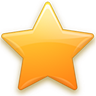 Да, выход есть и он лежит на поверхности.     Первое, что следует сделать – снять кандалы, цепи рабства, которые приковывают к страху и обрести внутреннюю свободу, благодаря обретенной женской силе, разорвать оковы. Это вы сможете сделать, благодаря курсу из 12 настроев «Пробуждение Женской Силы».     Второе – это надышаться своей свободой. Почувствовать свое могущество, научиться собой управлять. Не бросаться скорее в замужество, за первого встречного, а получить знания, проверить их на практике и убедиться в своей готовности к управлению. И в этому случае книга «Бизнес по женски/ Как привлечь мужчину по правилам и без» вам поможет, научит, как это сделать.     Третье – выстроить стратегию, найти достойного мужчину и создать с ним счастливый союз (бизнес – систему).     Четвертое – само управление этой «бизнес – системой».     Как видите, подготовка и сама готовность к замужеству предполагает владение определенной системой внутреннего осознания; личностными качествами, спектром ощущений; обретением необходимых знаний, умений, навыков, пониманием из чего, из каких деталей складывается бесценный опыт.     Система предполагает выход из «зоны комфорта», изменение привычного жизненного уклада и состоит из определенных элементов.     Ломка привычного уклада необходима. Ведь то, к чему вы привыкли, поддерживаете и чему следуете ежедневно привело вас к тому состоянию, которое есть в вашей жизни и, по – видимому, совершенно вас сейчас не устраивает.      Поэтому, главное, сделать первый шаг, начать действовать. Помнить, что первоначально ошибаются все! Именно поэтому успешные люди действуют. Раньше начнешь действовать – больше времени будет на исправление. Они знают, что следует вначале просто сделать, как получится, чтобы увидеть, что сделано не так, как задумано и исправить.     А еще вам предстоит менять свои мироощущения – расстаться со страхами, обрести свободу. Для этого вы можете воспользоваться моим курсом из 12 сказочных волшебных настроев «Пробуждение Женской Силы».      Затем, сбросив свои «страшные» цепи, которые путами висели на ногах, не давая взлететь ввысь, отправиться за получением уверенности: это Знания о мужчинах, как их привлечь, создать очередь, сделать так, чтобы он сам захотел создать с вами семейный союз.  Вы проживаете в понимании того, что есть счастье и какие ощущения несет внутреннее освобождение от пут страха, наслаждаетесь состоянием легкости, радости, желанием творить, приносить пользу людям.     Возможно, это ощущение позволяет воздушным шарам дарить нам радость и приятные мгновения, создавать хорошее настроение.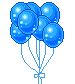      Вы можете использовать для этого мои книги, представленные на моем сайте www.elenaburlai.ru или те, которые сумеете найти в сетях Интернета. Получить навык в использовании этих знаний – проведя многократно «репетиции».      Затем, выйти замуж (создав свой «бизнес») и управлять своим «бизнес – процессом». Вернее, «выйти замуж» - средство ведения женского бизнеса!     Когда участницы моих тренингов и консультаций стали использовать то, о чем вы ниже узнаете, они были обескуражены от того, насколько быстро, легко и эффективно в отношении мужчин у них все получается.      Но, предварительно они, конечно, хорошо потрудились – расстались со своими страхами, разобрались с комплексами, узнали, как читать мужчину и то, что он транслирует женщине. Зато теперь они «купаются» в мужском внимании.      Более того, и вначале это вызывало целый шквал эмоций, достаточно просто чего – то захотеть и мужчина начинает сам предлагать женщине свою помощь и исполнять ее желание. Даже просить его об этом не нужно.     Ведь большинство домашних конфликтов между мужчиной и женщиной происходит именно на бытовой почве, когда женщина просит – просит – просит … Затем, требует - требует – требует – кричит, а мужчина в ответ …      Сами можете решить, что вам больше нравится в качестве ответа по поводу того, что мужчина в этом случае делает и вставить вместо троеточия. Что я вам предлагаю использовать, чтобы получить такой же результат?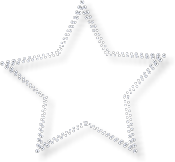      Научиться быть Хозяйкой. Получить власть и пользоваться ею. Быть счастливой!     Вам предстоит по - настоящему «создать» свой «бизнес» и научиться видеть процессы, находясь вне круга, сверху над ситуацией – для полноты обзора, чтобы с помощью своего управляющего суметь направить его движение в нужное русло.     Поэтому, прямо сейчас мы переходим к следующей Главе, из которой вы узнаете о том,что это такое, женский бизнес?     www.elenaburlai.ru Глава IV        Женский бизнес. Что это             такое?     Наконец, мы подошли к цели, ради которой вы начали читать эту книгу. Я говорю о бизнесе по – женски.     Итак, чтобы что – то создавать, нужно четко знать, осознать, что именно вы создаете. Бизнес по – женски предполагает, что вы становитесь «бизнес – леди» и используете чисто женские техники для его процветания.     Но слово «бизнес» - мужского рода. Значит, в чистом виде им, в режиме реального времени, пускай занимаются мужчины. Там свои законы и не «царское это дело» заниматься баталиями в рыночных торговых делах! 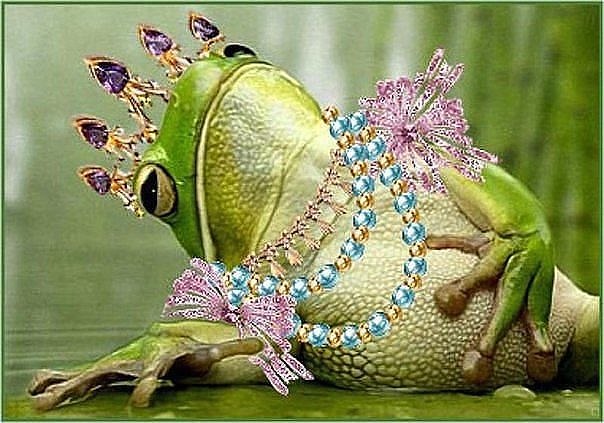      Ваше дело – захотеть и сделать так, чтобы было исполнено, используя для этого нужный арсенал средств. А еще наслаждаться полученным результатом!     Мы же с вами откроем свой Женский бизнес – такой бизнес, что мужчинам и не снился. Они и не подозревают, что их ждет – «финита ля комедия» их власти над женщиной.     Вы узнаете приемы «отвлекая привлекать» и пр.     Не смогут они больше помыкать женщиной. Они даже не подозревают, какую мы изобрели штучку – бомбу!     Теперь у нас есть свой «ядерный чемоданчик» и «красная кнопка. Пусть содрогаются от одной мысли, что мы на нее нажмем!     Шутка, конечно, но то, что вы дальше прочитаете, при правильном применении, действительно перевернет ваши представления о строительстве взаимоотношений между мужчиной и женщиной, поставит эти представления, наконец, с головы на ноги.      Одним словом, наконец – то! Так, как и должно было быть с самого начала. Только такое положение дел сделает женщину счастливой.     Как вы уже поняли, надеюсь, цель данной книги – научить вас пользоваться своей женской силой, управлять мужчинами. Крутить ими, по своему усмотрению, ведь «жена – шея». А куда шея повернет, туда голова вынуждена смотреть.     Про техники подстройки, которые, к тому же, приносят удовольствие и эмоции радости, вы прочитали выше. Про власть – тоже узнали, как и про программы, заложенные в детстве.      Прочитав книгу, у вас появится возможность быть такой женщиной, о которой мужчины мечтают. Ведь большинство женщин становятся для мужчин безропотными овечками, которыми попользуются в свое удовольствие и бросают или «имеют – используют пожизненно» в качестве пассивной жертвы.     Долгое время я, как и многие психологи, а также те, кто в нынешнее время называет себя «экспертом по вопросам межличностных отношений», построению эффективных отношений между мужчиной и женщиной, знатоков в вопросах семьи и брака, считала, что главное дело, читай бизнес, женщины – это семья.     Мне потребовалось много лет, чтобы понять - это не так!     На моем жизненном пути встречались женщины, которые боготворили семью и всеми способами старались ее сберечь: научились быть искусными секс – забавами для мужчин;  как заправские поварихи готовить «вкусняшки»; ежедневно чистили, скребли, отмывали дом; а еще стирали, гладили и пр.      Короче, обслуживали мужчин и, как только стали ощущать, что грядет опасность разрушения их привычной жизни, семейного уклада, почувствовав неладное в отношении мужчины к ним, углублялись в чтение тонн литературы, чтобы сделать все, как утверждали «гуру», как учили «эксперты», а также пользовались советами всевозможных «профессоров».       Но чаще всего их семью от предсказуемого фиаско это не спасало.      Мужчины данных леди искали и находили повод покинуть «семейный очаг», отправившись туда, где пламя любви создает более комфортную для их жизни атмосферу.      А что происходило с этими женщинами?      Одни с головой уходили в политику, строительство карьеры, в профессиональную деятельность, пытаясь всех убедить в том, что счастливы, удовлетворены жизнью, а на деле – заставить себя так думать, используя своеобразную «мантру» - я счастлива.     Но, как сказал Шекспир «Кричат глаза, когда уста молчать принуждены». У этих женщин, если на них глянуть и  внимательно рассмотреть, на лице застыла маска, под которой в глазах живет тоска и безысходность. И «дурацкое» хихикание, деланная улыбка их не спасает.     Кстати, вы сами можете в этом убедиться - провести эксперимент и это проверить. Возьмите фотографию женщины, которая вас пытается убедить в том, что у нее все замечательно, закрыть ее лицо, по типу балаклавы – оставив видными только глаза.      Затем, внимательно рассмотрите выражение ее глаз. И все сразу станет понятным. Глубинные структуры подсознания контролировать не удастся никому. Сознание может рисовать на лице «деланную дежурную улыбку», одевая ее при случае на лицо, но подсознание выдает нам правду все равно.     Другие плачут – причитают по поводу себя несчастных, своей горькой женской доли и заняты поиском осуждающих мужчину - подлеца, окружая себя свитой сочувствующих, которые, на самом деле, только раздувают из тлеющего пламени костер, а из костра - пожар, сжигающий все мосты на пути возвращения мужчины. Тем самым, усиливают женские страдания.      Все, что этим плачущим дамам нужно нужно – вызвать жалость к себе, снять обвинение с себя, создать общественное мнение, обвинив во всем мужчину и оправдать себя. И они все делают, чтобы это получить! Получается, что сам мужчина им то и не нужен. Их бизнес – быть в центре внимания. Но он счастливой женщину не делает!     Третьи берут решение вопроса возвращения мужчины в свои руки. Умницы!  Правда, есть одно «но» - делают они это, увы, с чужой помощью, путем магических заклинаний, ритуалов и прочих премудростей.      Говорят, что на время чары действуют и им кажется, что помогает: мужчина, если уходил из семьи – возвращается, раньше скандалил – тут замолк, притих …     Все бы хорошо, только вот мужчина возвращается какой – то зомбированный, чужой, безвольный. Он либо сломлен, либо выжидает момента, чтобы нанести неожиданный «удар» своей «мучительнице», из – за которой он потерял свободу,  оказался в неволе и вынужден делать то, что не хочет.       И счастье он с собой не приносит. И проблемы не решает, а создает дополнительно новые. А замолк потому, что, порой, сил нет, чтобы даже ноги передвигать.     Более того, такой даме теперь приходится периодически использовать эти «магические» технологии, обращаясь к специалистам для поддержания «статус - кво».     Наконец, четвертые, самые хваткие и мудрые.  Они понимают – коль мужчину что – то не устраивает в их совместной жизни, значит, что – то не так в самой этой жизни. Возможно, следует пересмотреть подход к семье, к людям и измениться самой, стать другой или найти мужчину, которому она, как женщина нужна такой, какая есть.      Найти того, который ради нее будет готов совершить «подвиг».  Он будет дорожить своим счастьем, возможностью находиться рядом с нею и бежать домой потому, что соскучился. Его не нужно будет вызволять из увеселительных мест и забирать от друзей, потому, что ему с ней интересно даже просто помолчать и он может с этой женщиной – своей женщиной – быть естественным и позволять быть самой собой ей.     Это настоящий рыцарь, герой, ежедневно, ежечасно совершающий «подвиг» ради своей женщины, сражающийся сам с собой, со своим «не хочу», «не умею», «не желаю».      И он естественный  в проявлениях своих возможностей. Не умеет? Научится!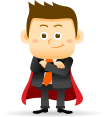      Если же человеку приходится все время играть несвойственную ему роль, сдерживать свои эмоции, жить в состоянии напряжения, молчать там, где хочется сказать, и говорить, когда есть желание слушать, то рано или поздно градус напряжения найдет свою критическую точку и «выстрелит» в того, кто в тот момент окажется под рукой.     Т.е. рядом с женщиной должен быть мужчина, который принимает ее такой, какая она есть и с которым она ощущает свободу и комфорт, кого не хочется «перевоспитывать» и менять под себя.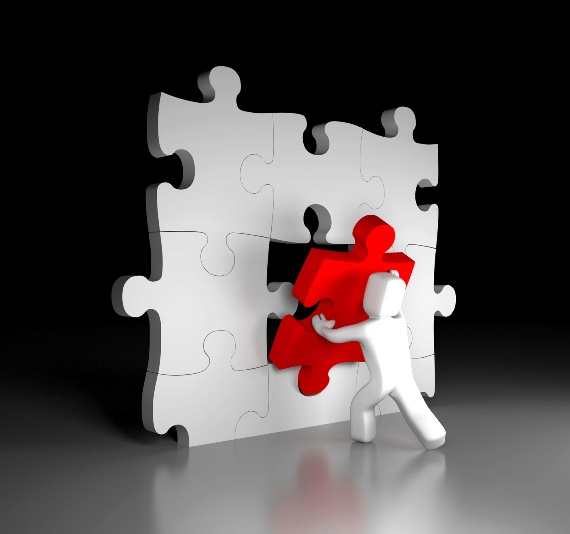      Пазл должен подходить к заранее подготовленному месту. Иначе его придется подтачивать, резать, пилить и не факт, что получится именно то, что надо, но первоначальная заготовка будет безвозвратно испорчена.     Так и в случае с мужчиной, когда женщина старается его переделать, изменить, сделать таким, о котором она мечтала с детства, как о своем идеале. Как только он становится чем – то похожим на этот самый идеал, он тут же перестает ее удовлетворять и устраивать.      Почему так происходит?     Все просто. Не бывает двух одинаковых людей. Каждый уникальный, неповторимый. Да, он может быть на кого – то похожим, кого – то напоминать, иметь «двойников», но он все равно остается собой, пусть даже будучи похожим на кого – то.     Поэтому, чтобы быть счастливой, женщине нужен свой типаж мужчины. Тот, которого не надо переделывать, «пилить, резать, подгонять» под размеры идеала. Тот, который не меняет ее привычный уклад жизни, не ломает его, не создает проблем и неудобств. Поэтому, с ним легко, хорошо, комфортно. С ним можно быть собой!     Каждой женщине следует помнить, что человек обладает строго определенными, только ему присущими реакциями на события, алгоритмом действий, манерой говорить, системой ценностей, которые женщина, желающая быть счастливой,  полностью (я подчеркиваю – ПОЛНОСТЬЮ) принимает безо всяких условий.     А еще в этот перечень входит тип темперамента и сложившийся характер, соответствующий той социальной среде, где проходило становление мужчины, его воспитание и взросление.     Как мы уже говорили, чтобы рядом с женщиной оказался нужный ей, «правильный» мужчина, ей, нужно получить, выражаясь языком бизнеса, «большую базу клиентов» или инфобизнесовый «трафик». Чтобы было из кого выбирать.     Об этом вы сможете узнать, читая книгу «Бизнес по – женски/Как привлечь мужчину по правилам и без».     Без знания этих основ женщина не сможет ощутить себя счастливой, уверенной, самодостаточной. 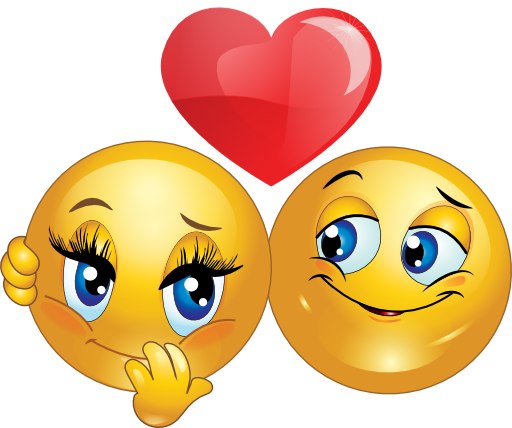      Только наличие рядом мужчины, чтение в его глазах  любви и нежности к ней – женщине, которое проявляется в его уважительном отношении к своей любимой, концентрации своего внимание на ней, преданности, чувстве долга, т.к. женщина для него – центр Вселенной, в его ласке и заботе,  делает женщину счастливой.       А еще для нее важно его желание быть рядом с ней и его стремление оказать ей посильную помощь. Это способно наполнить ее женский мир сказкой, чудом гармонии, дать раскрыться в полной мере ее творчеству и способности освещаться радостью жизни, нести в мир хорошее настроение, улыбку и веселый смех, создавать ощущение счастья.      Теперь мы переходим к непосредственной нашей теме про «бизнес по – женски». На самом деле, главное «дело» - «бизнес» в жизни женщины - ее базовая потребность – быть счастливой     Это тот самый «продукт», который следует «создать», организовав для этого «производственный процесс».      Таким образом, женщина создает свой бизнес ради создания женского счастья.     А о том, как это сделать, вы узнаете, читая следующую главу.www.elenaburlai.ruГлава V
Как создать женский бизнес?     Наконец – то, скажете вы и будете совершенно правы. Потому, что самое непростое позади и началось все самое интересное!     В этой главе мы рассмотрим структуру «компании», которая составляет женский бизнес и занимается созданием продукта.     Информация, о которой вы узнаете, очень специфичная, необычная и непривычная. Но она настолько важна и знание ее необходимо, что я решила обязательно написать то, о чем вы прочитаете ниже.     То, о чем вы узнаете, скорее всего, догадывались, знали, но забыли. И прямо сейчас пришло время это вспомнить. Итак, как создается женский бизнес, на чем он основан?Начальный этап     Как вы понимаете, чтобы открыть свое дело, следует понять: 1) чем именно заниматься – найти свою нишу; 2)набраться опыта в этой сфере (возможно поработать, понаблюдать, как этим делом занимаются другие), 3) понять, твое ли это дело.      Это начальный этап.     С первым пунктом – чем заниматься, т.е. вопрос с нишей, на мой взгляд, даже не стоит. Он решен изначально, с рождения – вы играете жизненную роль «женщины либо мужчины». И в соответствии с этим строится ваша функция «желать» либо  «исполнять желания».     Но, как оказалось, здесь кроется самый важный секрет, тайна, которую почему – то, обычно, женщины не рассматривают и даже не задумываются об этом. Просто плывут по течению. Это то, что не позволяет женскому «бизнесу» процветать и приносить удовлетворение.     Дело в том, что каждый человек на земле имеет свою, отличную от других, жизненную цель и ваше дело, ваш женский бизнес должен помогать вам продвигаться к ней. Как минимум, на шаг в день. Т.е. все ваши действия ежедневно (!) должны быть направлены на генеральную цель.     Ощущение счастья – это как проверка качества ОТКа (Отделом технического контроля). «Счастлива» (получила удовлетворение) – значит, сделано со «знаком качества». Женского «счастья» вы не ощущаете – значит, «выпущен брак». Отсюда можно сделать вывод – срочно переделать, сделать по – новому. И, к тому же понять, детально проанализировать, где допущен просчет, сделана ошибка и исправить ее по «горячим следам».      Значит, первоначально, вам предстоит разобраться, чего вы хотите от этой жизни получить, чего достигнуть, как желаете самореализоваться. В чем состоит ваша Миссия?     Это вовсе не праздный вопрос. В зависимости от ответа на него, вы будете «подбирать персонал» в «свою компанию». Устраивать кастинг и знать, на какие качества «персонала» следует обратить внимание.      Например, компания занимается IT – технологиями. Соответственно, сотрудники должны обладать нужными в этой сфере знаниями. В такую компанию просто не возьмут сотрудников, которые не разбираются в тонкостях процесса.      Так, как в нашей жизни все происходит по аналогии, то для того, чтобы в такой «компании» люди смогли работать вам самой предстоит получить определенные знания в этой сфере. Думаю, что возражений здесь быть не должно и вы согласны с данным утверждением. Вначале вам бы самой следует поработать в подобной компании, созданной тоже женщиной, с тем, чтобы, наблюдая за ее возможностями в сфере управления, подметить, какие ею используемые приемы воздействия на сотрудников работают, мотивируют, достигают нужного эффекта, а какие негодны в использовании, не эффективны и дают обратный нужному результат.     Учатся, копируя, зеркаля, отражая. Этим вы занимались в родительской семье. Ниже мы об этом поговорим подробнее. Вы в «материнской компании» поработали, обучаясь через подчинение. Как говорится, «не научившись подчиняться, не научишься руководить».     Какие же знания нужны женщине, чтобы создать свой «бизнес»?     Конечно же, в первую очередь – как быть женщиной. И поднимается следующий вопрос о том, что значит быть женщиной?     А вы знаете, что значит быть женщиной? Какими качествами должен обладать тот, кто в «компании» является «женщиной»?     Об этом вы узнаете в специальной главе. А вот на вопрос, где набраться знаний по поводу «ведения своего бизнеса» ответ, думаю, вы уже нашли выше. Как я написала - это семья ваших родителей. Рождаясь, взрослея, вы вольно или невольно наблюдаете за происходящими в ней процессами, через вовлечение отмечаете то, что хотели бы взять в свою жизнь и напрочь отметаете то, что вас в ней не устраивает.     Ваша мама «создала» свою компанию. Насколько успешно? Как в ней себя чувствовал (-ет) ваш отец? На эти и другие вопросы вам предстоит ответить, чтобы понять, как дальше действовать.     Вы учитесь образу жизни женщины. Значит, учиться вам следует тоже у женщины, наблюдая за мужчиной степень воздействия и влияния на него женских методов и приемов.      Постепенно, взрослея, вы узнаете о том, как заниматься своим лицом и телом. Помогая матери по хозяйству, вы приобретаете навыки хозяйственной деятельности, ведения домашних дел; понимаете основы экономики, через распределение финансов для жизненных сфер. Наблюдая, вы учитесь расставлять приоритеты в отношении покупок, расходовании средств для удовлетворения своих насущных  потребностей.      Ведь, наверняка, вы не потратите «последние» деньги на шмотки себе, если в доме кушать нечего или у вашего ребенка завтра день рождения.      А в моей практике были такие семьи, в которых женщины не умели расставлять приоритеты и при хорошем, приличном  заработке тратили, в первые же дни после получки,  все деньги подчистую на конфеты, торты и прочие вкусности, приглашали гостей на разносолы, купленные в магазине. А в последнюю неделю сидели всей семьей даже без хлеба, на одной воде.      Итак, вы видите отношения своих родителей между собой и к детям, к своим родителям - предыдущему поколению и их взаимоотношение с окружающими людьми. Это период, когда  вы учитесь, проживая в родительской семье и, одновременно, «работаете». По – другому, копируете, создаете свою будущую жизнь.     Чем больше вы получите в это время практических знаний, умений и навыков быть женщиной, тем больше уверенности в вас будет. Ведь организация и ведение «бизнеса» подразумевает руководство им. Но только уверенная в себе женщина сможет быть успешной, независимой (т.к. все умеет делать сама – получила опыт) и счастливой, руководя процессом, который сделает ее счастливой. Она это прочувствует через ощущения.     Итак, в какой области вам – женщине – нужны знания?     Женщина в семье психолог, косметолог, знаток врачебного дела (минимум), повар, финансист, учитель/воспитатель, прачка, уборщица, стилист, визажист, массажист, знаток в вопросах сексуального воспитания, актриса, милиционер (наведение порядка), дрессировщица (особо ценятся знания по выработке условного рефлекса – читайте Павлова), нянька, воин.      Да на это целой жизни не хватит, скажете вы и будете совершенно правы. Чтобы вам не пришлось вначале изучать теорию через учебники и прочую литературу, затем делать анализ, что конкретно следует проверить на практике, а затем тестировать на предмет, что из всего этого набора подойдет в вашем случае и создан механизм родительской семьи. Смотрите, берите и копируйте то, что вам понравилось, пробуйте.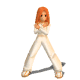       А еще, женщина умеет жить в своих разных возрастах, когда это необходимо и «менять пол» время о времени. Порой она маленькая девочка, но однажды она вдруг превращается в крутого пацана, который любит лазать по деревьям, играть в футбол и вообще, свой парень. И от нее всегда неизвестно, чего ждать и иногда она начинает «двоится», «троиться» и ее в жизни мужчины становится много.      Здесь, важно, не переусердствовать. Женщины должно быть много, но без приставки «очень».     Вся мужская жизнь подчинена угадыванию – какую роль играет женщина сегодня. Таким образом, мужчина  разгадывает кроссворд, решает головоломку.      Он при деле и ему это интересно. Причем, это, как вы понимаете, далеко не полный перечень. Этими навыками в их базовой составляющей должна владеть каждая женщина.     А теперь представьте, что вы, по воле случая, вдруг, оказываетесь на необитаемом острове, где вам предстоит прожить, допустим, неделю.      Ощутите это в образах. Мысленно, шаг за шагом, действие за действием проживите эту неделю. Что вы будете делать, чем питаться, где будете добывать питье и еду, как укрываться от дождя и каким образом будет проходить ваш ночной сон и т.д.     Вот если вы «гипотетически» сумеете выжить в столь необычных условиях, как минимум, неделю, причем, получая при этом, наслаждение от своей наполненности свободой, состоянием легкости и полета, самостоятельно в образах, шаг за шагом обустроите свой быт, сделав его пригодным и, возможно, умеряя свои «аппетиты» на комфорт, то считайте - тест на то, что вы настоящая женщина вами пройден.      «За каждым Великим мужчиной стоит не менее Великая женщина» довольно расхожая в народе фраза. И она показывает, что женщина играет в жизни мужчины важную роль.     Понимание, что вы можете, независимо от других людей, найти выход из любой, самой непредвиденной ситуации, проявив смелость и смекалку, знаете, как поступить в той или иной ситуации, рождает ощущение внутренней свободы, независимости. Повышается ваша самооценка. Вы становитесь уверенной в себе.     Для управления своим бизнесом важна ваша внутренняя уверенность в себе, а она появляется в ответ на полученный опыт. Опыт приходит вместе с чередой ошибок, над которыми вы потрудились, чтобы их исправить.     Т.о. для того, чтобы ваш «женский бизнес» процветал, приносил радость и удовольствие, вам нужно действовать: делать ошибки и их исправлять. И так много раз.    В детстве это происходит легко, на уровне игры, в результате помощи своим родителям, братьям, сестрам, одновременно, получая навыки, необходимые вам для взрослой жизни.Задумайтесь, чего вы в своей жизни хотите.     Общие фразы здесь неуместны. Мир во всем мире, конечно, замечательно, но не понятно, как его достичь. Именно поэтому, его достигнуть еще никому не удавалось.     Постройте цепочку из целей, которые вы хотите достигнуть. Ответьте себе на вопрос – зачем это вам нужно? Что вы дальше, получив это, будете делать, как это использовать? Отследите, какие знания, умения, навыки вам необходимы на каждом этапе. Какими способностями вы обладаете прямо сейчас?      Т.о. проверьте свою готовность получить, достигнуть цель и начните искать «брешь» - ту сферу, где ваших знаний, умений, навыков недостаточно. Именно в этой сфере вам необходимо получить дополнительную информацию, опыт, подучиться.     Проживите мысленно достижение своей цепочки целей. Вас все устраивает? Путь достижений без ям и канав?      Возможно, нужны новые ресурсы, вливание в вашу жизнь каких – то событий, людей, действий? Поймите, от чего, от каких действий вы получаете радость, что приносит вам удовлетворение.     Это сделать непросто, но необходимо. Своеобразный бизнес – план своей дальнейшей жизни.       И, что немаловажно, когда вы будете представлять, мечтать о том, как реализовываются ваши мечты, как вы достигаете цели, ощутите, насколько вы удовлетворены  полученным результатом.     Проживите эмоционально, представляя все до  мельчайших подробностей. И, как только конечный результат вами мысленно достигнут, сравните его с ожидаемым, со своим идеалом.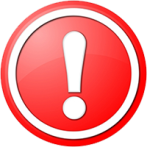    Ответьте на вопросы – это именно то, что вы хотели, к чему стремились?  Чем вы отличаетесь от других женщин? Почему мужчина должен понять, что именно вы ему нужны?      И зачем вам нужен мужчина? Что ему даст жизнь с вами и что вам самой даст ваша совместная с мужчиной жизнь? Как вы представляете вашу совместную жизнь?      Какой должен быть мотив у мужчины, чтобы быть рядом с вами? В чем он нуждается и есть ли это у вас?      Насколько вы позитивны? Какой стиль жизни вы предпочитаете и как себя позиционируете?      И вообще – кто вы? Что вы умеете? Каковы ваши ценности? Какую пользу вы можете принести людям? В чем ваша нужность?     А еще, подойдите к зеркалу, внимательно изучите себя. Возможно, вам что – то захочется изменить.     Т.о. вы используете технику целеполагания, чтобы понять, какие знания, умения и навыки вам предстоит еще получить, добрать до полного комплекта, чтобы поднять свою самооценку и обрести внутреннюю свободу.     Скажу вам по секрету, привлекаются мужчины только на свободу и независимость уверенной в себе женщины. Ну, и, конечно, ее внутреннюю силу энергии.      Поэтому, обретайте уверенность. Это делается только опытным путем и только самостоятельно.      А о том, как выбирать мужчин, вы сможете узнать, прочитав книгу «Мужчина. Инструкция по применению».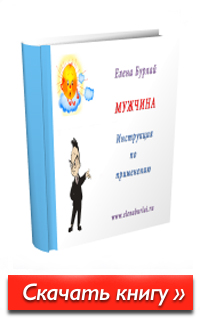     Ссылка на скачивание книги: http://predskazanie.justclick.ru/instrukciya     Начальный этап мы с вами разобрали. Переходим к следующему этапу – основному, в котором вас ждет понимание структуры «женского бизнеса» или «бизнеса по – женски».     Об этом вы узнаете, читая следующую часть настоящей Главы.Основной этап     В этой части я вам предлагаю изучить, как строится процесс ведения «бизнса по – женски», из каких состоит сегментов.     В предыдущей части мы рассмотрели основные вопросы, на которые должна ответить любая девушка, женщина еще до того, как выйдет замуж.      На самом деле, выше мы рассмотрели вопросы, связанные с вашим  брендированием. Т.е. позиционированием вас на рынке брачных услуг. Это то, что будут видеть в вас мужчины.     Все дело в том, что, как вы к себе относитесь, так к вам относится окружение. Оно вас видит вашими же глазами.     Затем, еще до того, как женщина займется созданием своего «бизнеса», ей предстоит узнать, что из себя должна представлять ее «бизнес - компания», которая будет выпускать, вернее, займется пробуждением, раскопками, выдачей «на гора», взвешиванием и упаковкой необычного, но столь необходимого в каждой семье продукта, под названием «женское счастье». Итак, внимание, прямо сейчас вы узнаете, возможно то, о чем до этого не слышали!     Компания, занимающаяся созданием сего экзотического продукта - семья.      И, как вы понимаете, настало время, рассказать вам о том функционале, который следует распределить и который должны выполнять сотрудники семейного коллектива. А, так как мы говорим о «бизнесе», то использовать я буду часто терминологию, которая употребляется, обычно, в таких случаях.Кого же вам предстоит нанять на работу в свою компанию? Каким образом строится в ней работа?     Продукт, поставляемый вашей компанией – женское счастье.      Продукт разовый, имеет короткий срок хранения и использования. Создается по индивидуальному заказу. Предназначен только для внутреннего потребления собственницей компании - женщиной.     Женское счастье – то, без чего не может жить женщина. Это ее женская потребность, ее питание. Благодаря женскому счастью женщина вырабатывает в себе хорошее настроение.  Им она в начале наполняет себя и, затем излучает, делится со своим окружением, наполняя их радостью, здоровьем, таким же хорошим настроением, создавая целебную атмосферу любви, гармонии и согласия.      Наполненность женщины счастьем дает семье процветание, помогает достижению целей, реализации желаний, финансовой независимости.     Открою вам небольшой секрет – не бывает женщина «чуть – чуть беременной». Она либо счастлива, либо не счастлива, удовлетворена, либо не удовлетворена, либо свободна, либо не свободна. Поэтому, если в женщине царит мир и гармония, внутреннее спокойствие, то ее семья будет здорова, а если, к тому же, в женщине царит внутренняя свобода, независимость, самостоятельность, значит, семья обретает финансовую свободу (не путать со свободой от финансов).      Женщина освобождает своим внутренним состоянием место для прихода в жизнь возможностей в виде денег и финансовой обеспеченности.      Т.е. женщине следует понимать - от того, чем наполнен ее внутренний мир полностью зависит жизнь, здоровье и процветание ее семьи! Ей обязательно нужно внутреннее удовлетворение, которое проявляется в виде радости, спокойствия, здоровья.     В созидании женского счастья состоит бизнес женщины. Главное дело ее жизни, ее потребность.     Пришло время поговорить о функционале. Об этом вы узнаете, читая следующую главу.www.elenaburlai.ru      Глава VI
Распределение функционала       Мотиватором нашей жизни – побудителем движения, достижений являются потребности. Их удовлетворение. И, как вы уже прочитали в предыдущей главе, главная и жизненно необходимая женская потребность – быть счастливой. Ради удовлетворения ее женщина выходит замуж и создает семью. Но семья – это не сам бизнес. Семья – это способ получения счастья.     Вполне резонный вопрос – зачем женщине мужчина? Что он значит для семьи? Как он соотносится со счастьем? Почему в женщинах живет стремление иметь детей, заботиться о них? Зачем ей нужны именно свои дети, когда, к сожалению, есть тысячи сирот?     Пришло время поговорить о «компании» в смысле распределения обязанностей, функционала.     Итак, что мы имеем?Мужчина – главное средство удовлетворения этой потребности - генеральный директор или, возможно, управляющий компании.     Он для укомплектации головной компании по созданию женского счастья преданными сей компании сотрудниками  производит, «создает» их совместно с женщиной. Творит себе подобных - «работников».      Таким образом, он узнает, о чем они могут думать, как на них воздействовать, где у них сильные и слабые стороны. Со временем они «масштабируют» этот бизнес, создав своеобразные дочерние компании. По образу и подобию родительской.     Мужчина «работникам» передает свой опыт действия, организует помощь женщине, распределяет между ними функциональные обязанности, обучает уважительно относиться к матери. Она – царица. Все остальные домочадцы – работники ее фирмы. Но и Хозяйка должна заботиться о работниках своей компании, соблюдать «трудовое законодательство», давая отпуск, праздничные дни, организуя «корпоративы».     Что – то подобное происходит в пчелиной семье. Изучите. Все живет и развивается по образу и подобию. Даже велосипед изобретать не нужно.     При этом подразумевается, что эти «работники» будут его, мужчину – руководителя компании – слушаться, выполнять все указания, почитать, уважительно к нему относиться и в будущем он сможет передать им управление самой компанией.       Они, переняв его управленческий опыт, впоследствии расширят компанию, укрупнят, сделав некие «вливания - привлекая со стороны новых «сотрудников» и «создавадут» с ними новых работников. 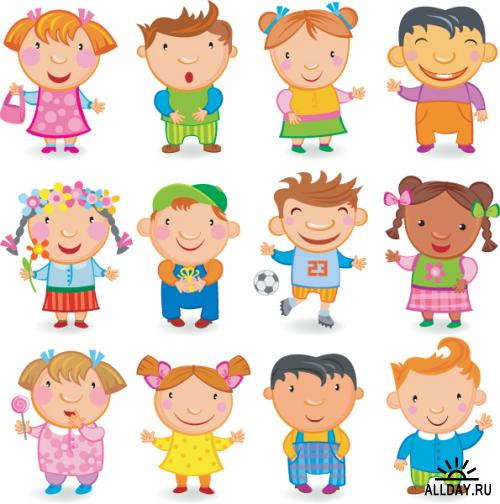      Поэтому, выражение «какие сами, такие сани» здесь очень даже уместно.     Итак, мужчина – управляющий компанией. Его задача - распределение функциональных обязанностей между работниками, контроль за качеством выполнения поставленных задач. Он отслеживает, как заняты производством «работники».      Эти «работники» - дети.     Очень важно дать возможность мужчине проявить инициативу, побыть начальником, почувствовать свою власть и ответственность за результат.     Женщина - Хозяйка. Поэтому, не является его работником. Она – собственник компании. И отчет перед собственником о произведенном продукте получает женщина от своего мужчины. Именно женщина – Хозяйка нанимает (выбирает мужчину) управляющего на работу к себе!За выполненный фронт работ полагается оплата труда.     Почему то многие женщины думают, что выполняя работы: уборку, стирку, готовку, секс и прочее они, таким образом, платят своим домочадцам «зарплату».Это глубочайшее заблуждение!Дорогие, милые женщины, зарплата, которую вы «платите» - это эмоции, атмосфера в доме.     Хотите, чтобы «работой» в вашей компании дорожили, считали за честь работать в ней? Значит, оплачивайте труд щедро, достойно, по труду.      Создайте позитивную, комфортную домашнюю атмосферу. Такую, чтобы в ней хотелось пребывать постоянно.      Это не должна быть изнуряющая жара, но должно быть тепло и комфортно.      Кстати, обратите внимание, как все происходит в природе. Матушка Природа нас учит быть Женщинами.      Чтобы оценить то, что имеешь, надо это потерять затем,  чтобы стремиться вновь обрести то, что имел. Все познается в сравнении.      Поэтому солнечную погоду сменяет дождик, а после поднявшегося ветра громыхает гром и сверкают молнии. Как только напряжение ушло, возвращается ласковое солнышко и природа вновь радуется и ликует.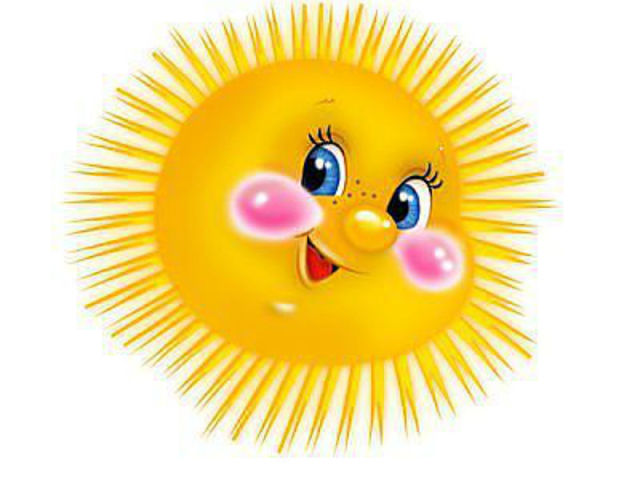      Таким образом, радость в доме и хорошее настроение, которое вы создаете в ответ на стремление ваших «сотрудников компании» - домочадцев порадовать вас и угодить - обязательны!!! Любой труд должен быть оплачен. В случае с женским бизнесом оплата – спектр ваших эмоций. Радуга.     Вообще я заметила, что большинство женщин не умеют и не желают учиться пользоваться инструментами управления своей женской властью над мужчиной.      В итоге, лишая мужчину доступа к «телу», не готовя еду женщины сами тоже лишаются - самих рычагов воздействия на своего управляющего, способов управления им и, как вы понимаете, самой компанией.      Чего удивляться бунту, забастовкам, саботажам и вполне законным требованиям достойной оплаты труда. Некоторые управляющие еще и пытаются женскую компанию «прихватизировать», поменяться с женщиной местами, уводят с собой «работников», настраивают их против нее.     Неудивительно, что ничего хорошего, обычно, из этого выйти не может.  В принципе!     Но вернемся к вопросу, когда женщина перестает о мужчине заботиться, готовить пищу, отстраняет от секса.     Это можно сравнить с пультом управления, в котором не работают или заедают определенные кнопки.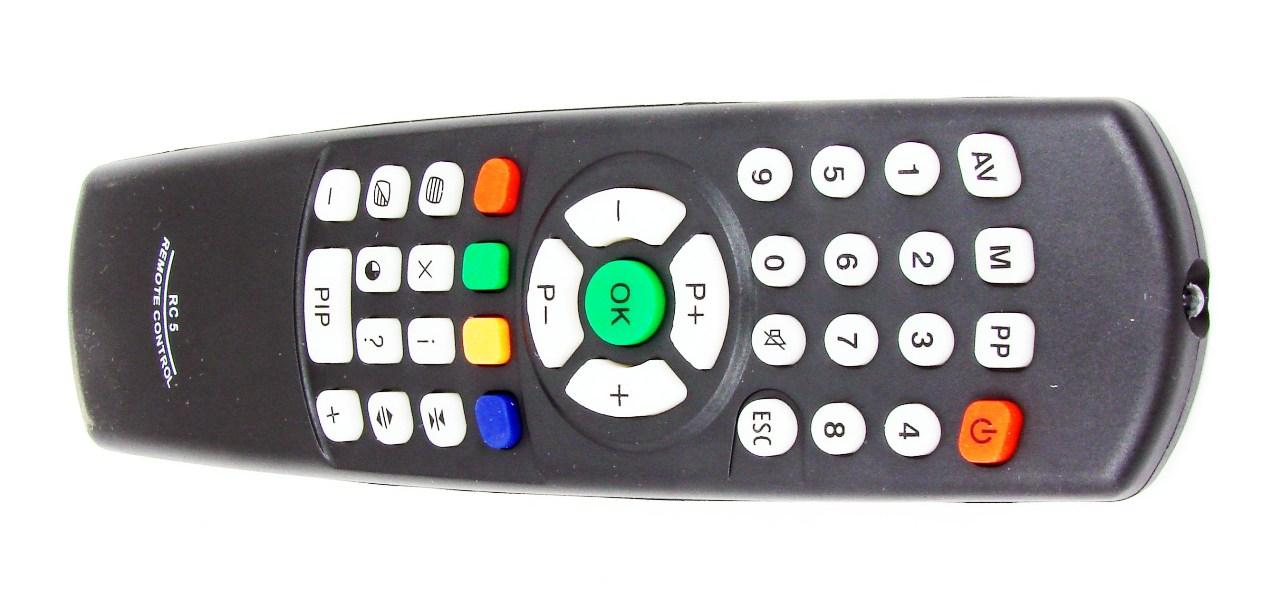      Ведь все, что женщине нужно – это уметь управлять одним единственным своим сотрудником – управляющим (мужчиной). За остальное управление отвечает он!    А вот уборка, стирка, готовка, секс и прочее - это самая настоящая ваша магия!Да - да!     Это средства вашей власти. Те самые кнопочки на пульте управления.     Вы этого не знали?     У меня давно создается такое впечатление, что кому - то было очень выгодно ввести когда – то, в стародавние времена, всех людей в глубочайшее заблуждение, не называя вещи своими именами.      Все дело в том, что когда женщина обладает своей женской силой, умеет управлять своей внутренней энергией, знает секреты, возможности и тайны своей силы мысли, которые использует во время «ритуала» приготовления пищи, уборки помещения, стирки и т.д., а также, понимает,  зачем ей нужно то или иное действие, то она становится НАСТОЯЩЕЙ ХОЗЯЙКОЙ желаний своих домочадцев и получает способность удерживать их возле себя, побуждать действовать одной силой своей мысли.  А еще исцелять себя и свое окружение!      Они будут стараться угодить, выполнить любую женскую прихоть, любое желание, чтобы получить зарплату, как можно щедрее.В этом заключается ее могущество, мощь, власть и, как вы понимаете, самое настоящее Волшебство.     Именно это волшебство Вселенная приветствует. Она наделила женщину способностью творить, исцелять, радовать окружающих, подобно ласковому, теплому солнышку. И дала возможность не зависеть в этом случае от обстоятельств, от других людей, поэтому женщина все носит с собой, вернее, в себе. Даже выработку молока для кормления ребенка.      А всем тем, кто не использует свой волшебный дар по - назначению, полученный по праву рождения, Вселенная дарит «волшебный пендель» для того, что они смогли этот дар в себе найти, разбудить и научиться его применять.  И никакие заклинания или манипулятивные техники, 
в этом случае, становятся не нужны. 
Все происходит быстро, легко и само собой.     Т.е., как только вы даете своим домочадцам, мужчине и детям, то, что им нужно – эмоции в ответ на их старания или нестарание, вы снимаете градус напряжения!      Вам остается только показать мужчине, какие эмоции за какие действия он получит. Если выполняет ваши желания так, как это нужно вам – получай зарплату в виде супер – позитивных эмоций: ваших подскоков «до небес», веселого радостного смеха, ликования и прочее. Короче, теплая солнечная атмосфера. И всем в доме от этого становится хорошо.     Делает только то, что пожелает сам – сгустились тучи, разразились «гром и молния».     Поэтому, важно разобраться с выдачей «зарплаты».     Обычно как обычно происходит создание взаимоотношений, общение? Мужчина «со - товарищами или без оных» выполнил свою часть работы и теперь он от вас ждет честно заработанную свою «зарплату» - понимание своей оценки – то ли он сделал, что нужно (читай, эмоции, которые транслируются вовне через создание хорошего настроения, ласку, внимание, овации, возведение на пьедестал, комплименты в его честь - короче, он ждет «медаль», возможность выступить с тронной речью, в которой расскажет, как ему было трудно, но он все преодолел, трибуну и цветы - букеты победителю и лавровый венок), а получает «тарелку супа», которая является ни чем иным, как «топливом» для работы «механизма». А без топлива он и так работать не будет!     Вы, когда нанимаете такси, не платите за бензин. Он включен в стоимость, т.е. само собой.  И данная стоимость распределена между возможными клиентами.      А теперь представьте, что водитель от вас ждет оплату за проезд, но вы ему даете бензин, который он израсходовал на ваш проезд. Он ждет от вас деньги для себя, за свой труд, а получает бензин машина. Увидели разницу???     Как вы понимаете, радость водитель при этом вряд ли будет испытывать. Скорее всего, он останется сильно разочарован, и будет возмущаться, считая (и вполне справедливо) себя обделенным, несправедливо обманутым и станет  требовать компенсации, неустойку за потраченное время, силы, неоправдавшиеся ожидания, обманутые надежды.     И зачем бедного мужчину винить, когда он устраивает скандалы, возмущается или вообще отказывается работать, саботируя любые ваши просьбы? Он бесплатно или за «тарелку супа» не работает! Все, на самом деле, честно!     И, как только вы осознаете то, о чем только что узнали, примите это во внимание, начнете управлять своим бизнесом по правилам бизнеса, то очень скоро вы с удивлением обнаружите, насколько все просто и легко достигается.      Стоит научиться управлять всего одним работником - Генеральным Директором или, возможно, вы его будете считать управляющим, своего предприятия - мужчиной - и процесс будет происходить сам собой.      Вас домочадцы будут приглашать только на «приемку объекта», выполняя все действия самостоятельно и проявлять, при этом, свою инициативу. И все для того, чтобы вы пришли в парадно - выходном костюме под фанфары ленточку перерезать.      Надеюсь, я объяснила доходчиво.Смотрите сами. Что женщине нужно для счастья? Женщине для счастья надо:1. Ощущение своей ценности, как женщине.2. Ощущение своей важности, как матери.3. Ощущение своей значимости, как дочери.4. Ощущение своей пользы, как специалиста в какой – либо сфере.     Т. е., женщине важно ощущать свою нужность, востребованность, уникальность, незаменимость и необходимость в нашем мире, видеть свои возможности и уметь их реализовать в каждой сфере. Эти ощущения позволяют ей быть центром притяжения, импульсом событий, ядром, планетой, вокруг которой все крутится – вертится и удерживается определенной силой магнитного полюса.     Для этого женщина стремится выйти замуж, чтобы почувствовать себя желанной и любимой своим мужчиной.      Она рождает от него детей, создавая, тем самым, с ним семью, давая продолжение Роду, потомство – своих помощников. 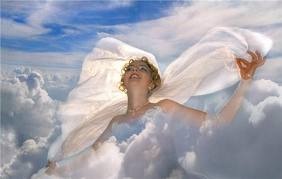      Ей теперь есть, кому дарить свою ласку и заботу, с кем делиться своей радостью, счастьем. Так как в ее организме всегда происходит ОБОГАЩЕНИЕ (!) энергии.     Это обогащение происходит за счет ее эмоционального настроя. Поэтому, ей так важно, чтобы рядом были те, кто помогает женщине понять, чем она обогащает свой внутренний мир, какие эмоции посылает своему окружению.     Ведь от того, какими эмоциями женщина наполнит свой мир зависит настроение, здоровье, успех, процветание всех ее домочадцев, всех, кто так или иначе с нею связан узами близкого родства.     Она – центр притяжения, вокруг нее все вертится. Без нее мир теряет свою устойчивость и смысл жизни.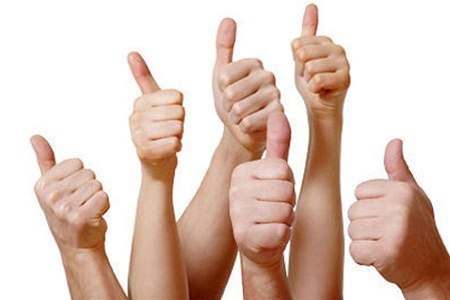      На примере отношения к своим родителям и родителям мужа она воспитывает детей своим же примером любящей и заботливой дочери, матери, проявляя к ним должное уважение и, тем самым, формирует  отношение к себе своих детей в будущем.  Когда сама будет играть возрастную роль.      Ее дети зеркально повторяют затем, в своих семьях модель взаимоотношений между родителями - матерью и отцом, программируя свою жизнь.      Т.е. воспитание детей происходит методом копирования, подражания поведению своих родителей. Поэтому, женщине очень важно научиться управлять «движением планет» и направлять это движение с нужной скоростью, чтобы они смогли избежать столкновений.     Как только женщина перестает думать о том, где бы найти себе мужа, чтобы выполнить то, о чем написано выше, она  высвобождает свое время, силы для интересного занятия, находит себе дело по душе.     Но, как вы понимаете, этот мужчина должен быть найден и на законных основаниях «принят на работу» (официально, через органы ЗАГСа). Формальность? Да, но она дает права и создает обязанности.     А еще, после того, как подходящий мужчина найден, женщине следует переключить свое внимание на управление своим бизнесом – организацией, предприятием, которое занимается производством самого главного в мире продукта – женского счастья, а не пускать все на самотек. И, что также немаловажно, не выполнять за «работников»  их функциональные обязанности.       Как говорится «Не царское это дело»!     Она царица, Хозяйка.     Более подробно мы об этом будем говорить в следующей книге серии «Бизнес по – женски».     Вас ждет понимание, какие качества женщине необходимо в себе развить, создать, сформировать, чтобы управлять достойным мужчиной.     Вы, также, узнаете, какую модель системы следует использовать в семейном женском «бизнесе» для его эффективности. Она проверена тысячелетиями и лучшей альтернативы ей, на сегодняшний день не найдено. Вы удивитесь, насколько она, действительно, качественная и хорошо работает.     А еще вас ждет ответ на вопросы, как противостоять мужской манипуляции, как ее распознать, какие женские качества создают мужчине возможность манипулировать женщиной.     Вы получите ответ на вопрос о том, зачем женщине счастье и почему она так к нему стремится.     И многое – многое другое.     А вот чтобы вы смогли все это понять, осознать, суметь изменить ситуацию в свою сторону и стать в ней Хозяйкой я создала волшебный Аудио – курс «Пробуждение Женской Силы».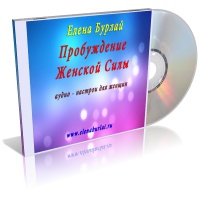      Жмите на кнопку ниже или вставляйте ссылку (под кнопкой) в поисковую систему, переходите на страницу с презентацией Курса, слушайте Вводный настрой и следуйте дальше по предложенным указателям на странице.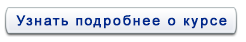 Ссылка на курс:    http://predskazanie.justclick.ru/chto_nuzno_schastya_uspehaПредлагаю подвести итог.www.elenaburlai.ruЗаключение     Дорогие читательницы!Я рада, что вы прочитали книгу, которая, надеюсь, дала вам  общие представления о том, зачем женщине семья и как распределять в семье обязанности.       На страницах книги я стремилась вам дать те ответы на часто встречающиеся опросы, которые нужны, как воздух и меняют жизнь женщины, как только она об этом узнает.     Мужчина стремится к власти?     И тут же мудрая женщина дает ему возможность ее получить. Но не над ней!      Мужчина жаждет свободы? Так пожалуйста! Управляйся с хозяйством, становись Хозяином, находи способы достижения нужного результата!     Но мудрая женщина, настоящая Хозяйка знает, как и на какие действия мужчину смотивировать, чтобы он сам проявил инициативу в деле достижения нужной женщине цели.     В этой книге я рассказала вам об управлении «бизнес – системой». О том, как выстраивать бизнес – процессы, как их делегировать и пр. вы узнаете из следующей книги.     О том, как сплотить семейный коллектив, используя эффективную модель управления, созданную много тысячелетий назад и проверенную веками я расскажу в следующей книге серии «Бизнес – по женски».      Сейчас же вы можете вспомнить, как в семье ваших родителей распределялись обязанности, какими способами достигалось выполнение поставленных задач и к каким результатам все это приводило.     Чтобы перейти на новый уровень отношений, вам обязательно следует использовать модель родительской семьи. В том случае, когда она вас не устраивает, поймите, как можно ее изменить постепенно, взяв в свою семью то лучшее, что вам подарили родители.     А еще заходите на сайт www.elenaburlai.ru где вы сможете прочитать полезные статьи, которые вам помогут изменить ситуацию, решить насущные задачи, получить ответы на актуальные вопросы.     Если вы хотите действительно научиться создавать свое счастье, которое вам поможет ощутить ваш любящий мужчина, переходите на страницу с Аудио – курсом «Пробуждение Женской Силы», становитесь Женщиной Настоящей!Жмите на кнопку ниже или используйте ссылку под ней.Ссылка на Курс:http://predskazanie.justclick.ru/chto_nuzno_schastya_uspehaЯ же желаю вам Женского Счастья!Становитесь желанными и любимыми!Буду рада вашим отзывам!Мой сайт: www.elenaburlai.ru Скайп для консультаций: elenaburlaiТелефон для связи: +7 968 8444424Электронная почта: tc-l.burlai@yandex.ru 